2592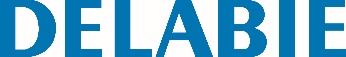 Lava-bacias completoReferência: 2592 Informação para prescriçãoLava-bacias completo com torneira de segurança de discos cerâmicos.Desconetor e válvula antirretorno integrados. Flexível armado em PVC branco opaco FF1/2" L.0,80 m. Chuveiro de mão HOSPITAL com gatilho invertido : em débito se o gatilho for libertado (deve ser fechada a torneira de segurança no fim da utilização para evitar o risco de pressão constante no flexível).Chuveiro de mão com a ponteira desmontável e inclinação de 30°.Suporte mural branco com parafuso. Garantia 10 anos.